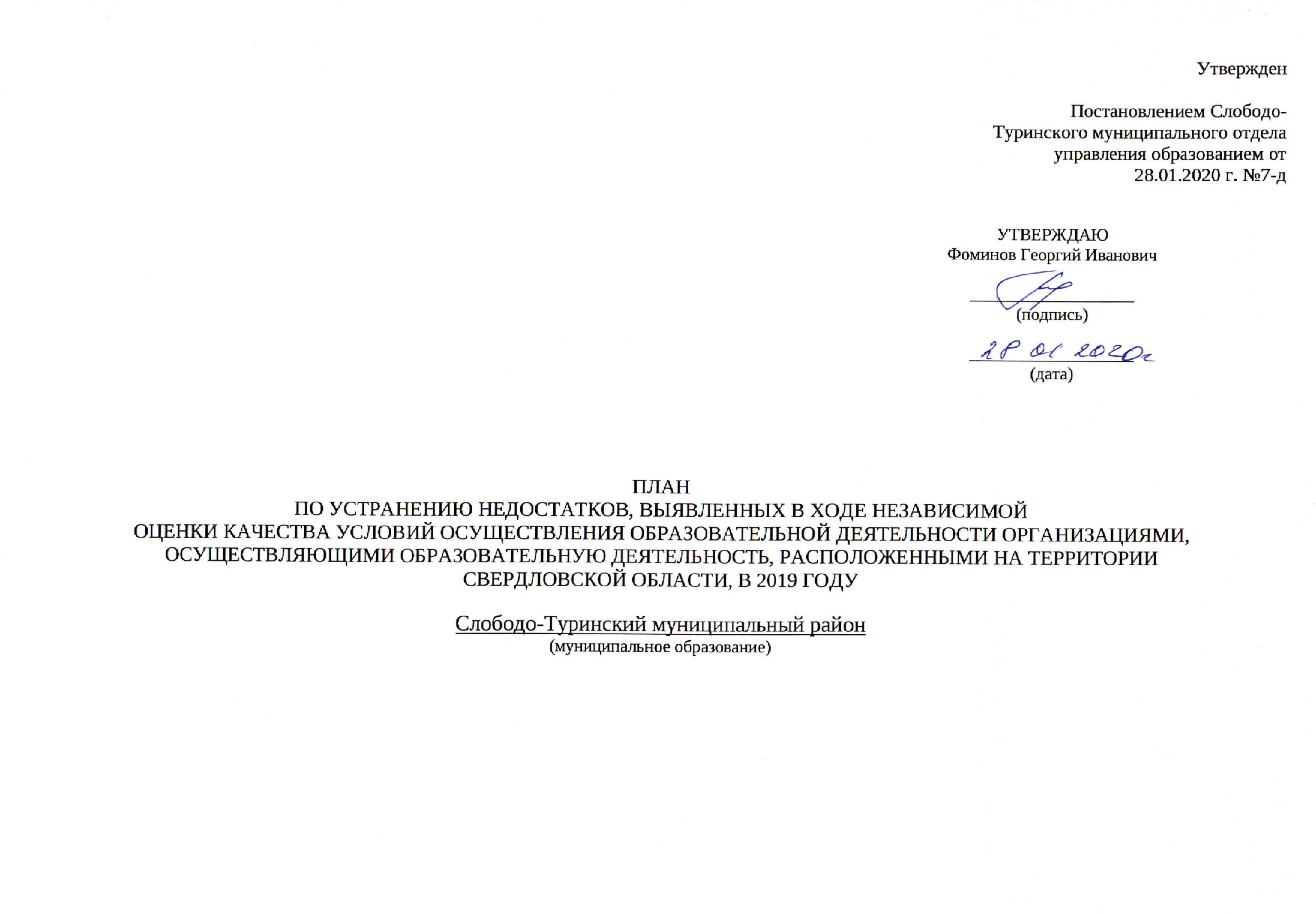 ПЛАНпо устранению недостатков, выявленных в ходенезависимой оценки качества условий оказания услуг в 2019 годуМуниципальное автономное дошкольное образовательное учреждение «Слободо-Туринский детский сад «Родничок»                                                                                                                            на 2020 годНедостатки, выявленные в ходе независимой оценки качества условий оказания услуг организациейНаименование мероприятия по устранению недостатков, выявленных в ходе независимой оценки качества условий оказания услуг организациейПлановый срок реализации мероприятияОтветственный исполнитель (с указанием фамилии, имени, отчества и должности)Сведения о ходе реализации мероприятияСведения о ходе реализации мероприятияНедостатки, выявленные в ходе независимой оценки качества условий оказания услуг организациейНаименование мероприятия по устранению недостатков, выявленных в ходе независимой оценки качества условий оказания услуг организациейПлановый срок реализации мероприятияОтветственный исполнитель (с указанием фамилии, имени, отчества и должности)реализованные меры по устранению выявленных недостатковфактический срок реализации123456I. Открытость и доступность информации об организации I. Открытость и доступность информации об организации I. Открытость и доступность информации об организации I. Открытость и доступность информации об организации I. Открытость и доступность информации об организации I. Открытость и доступность информации об организации Обеспечить наличие на официальном сайте образовательной организации информации о следующих дистанционных способах обратной связи и взаимодействия с получателями услуг и их функционированиеСоздать раздел на официальном сайте «Часто задаваемые вопросы»31.03.2020Рямова Н.В,заведующийОбеспечить наличие на официальном сайте образовательной организации информации о следующих дистанционных способах обратной связи и взаимодействия с получателями услуг и их функционированиеТехническая возможность выражения получателем услуг мнения о качестве условий оказания услуг образовательной организацией (наличие анкеты для опроса граждан или гиперссылка на нее).29.05. 2020 Рямова Н.В,заведующийУсилить работу по популяризации официального сайта bus.gov.ru на официальном сайте образовательной организацииНа официальном сайте образовательной организации в разделе «Независимая оценка качества условий оказания услуг»  разместить план  и отчет  по итогам  НОК в 2019 году30.01.2020 Рямова Н.В. заведующийУсилить работу по популяризации официального сайта bus.gov.ru на официальном сайте образовательной организацииРазместить баннер на главной странице официального сайта образовательной организации с приглашением оставить отзыв на официальном сайте bus.gov.ru01.02.2020 Рямова Н.В,заведующийПривести в соответствие с нормативно-правовыми актами стенды образовательной организацииДокумент о порядке оказания платных образовательных услуг, в том числе образец договора об оказании платных образовательных услуг, документ об утверждении стоимости обучения по каждой образовательной программе01.08.2020 Рямова Н.В,заведующийПривести в соответствие с нормативно-правовыми актами стенды образовательной организацииИнформацию о наличии и порядке оказания платных образовательных услуг01.08.2020 Рямова Н.В,заведующийПривести в соответствие с нормативно-правовыми актами официальный сайт организацииРазместить план финансово-хозяйственной деятельности, утвержденный в установленном порядке, на 2020 год01.02.2020 Рямова Н.В,заведующийПривести в соответствие с нормативно-правовыми актами официальный сайт организацииИнформация об объеме образовательной деятельности, финансовое обеспечение которой осуществляется за счет бюджетных ассигнований бюджетов субъектов РФ, местных бюджетов, по договорам об образовании за счет средств ФЛ и /или ЮЛ.10.03.2020 Рямова Н.В,заведующийИнформированность родителей (законных представителей о качестве предоставляемых услуг МАДОУ.Включение в повестку родительских собраний информацию по проведению независимой оценки качества предоставления услуг МАДОУ в 2019 году27.03.2020Рямова Н.В,заведующий II. Комфортность условий предоставления услугII. Комфортность условий предоставления услугII. Комфортность условий предоставления услугII. Комфортность условий предоставления услугII. Комфортность условий предоставления услугII. Комфортность условий предоставления услугУлучшить условия комфортности оказания услугНаличие комфортной зоны отдыха (ожидания), оборудованной соответствующей мебелью10.03.2020 Рямова Н.В,заведующийУлучшить условия комфортности оказания услугНаличие и понятность навигации внутри образовательной организации15.02. 2020 Рямова Н.В,заведующийУлучшить условия комфортности оказания услугОбеспечение безопасных условий:- систематический	осмотр территории и помещений учреждения с целью создания безопасной среды; - своевременное проведение инструктажей по охране жизни и здоровья детей;- обучение	работников оказанию	первой неотложной помощи;- строгое соблюдение работниками санитарных норм и правил, правил охраны труда, пожарной и антитеррористической безопасности;- периодические	медицинские осмотры работников учреждения.31.12.2020 Рямова Н.В,заведующийУлучшить условия комфортности оказания услугМероприятия, направленные на сохранение и укрепление  здоровья	воспитанников  	в соответствии  с годовым	планом  учреждения, программой по здоровьесбережению- строгий контроль	за качеством продуктов	и приготовлением готовой продукции в соответствии с требованиями СанПиН.31.12.2020 Рямова Н.В,заведующийУлучшить условия комфортности оказания услугМероприятия, направленные на повышение уровня бытовой комфортности пребывания в учреждении  и развитие материально- технической базы учреждения31.12.2020 Рямова Н.В,заведующийУлучшить условия комфортности оказания услугОснащение и   благоустройство   территории  МАДОУ в соответствии с современными требованиями безопасности и комфортности, установленнымидействующими санитарно - эпидемиологическими правилами и нормативами, правилами	пожарной  и антитеррористической   безопасности31.12.2020 Рямова Н.В,заведующийУлучшить условия комфортности оказания услугМероприятия по созданию/увеличению дополнительных образовательных программ для обучающихся:- Мониторинг  востребованности потребителями образовательных услуг   дополнительных образовательных программ;- Разработка  дополнительных образовательных программ по результатам мониторинга.30.04. 2020 Рямова Н.В,заведующий,III. Доступность услуг для инвалидовIII. Доступность услуг для инвалидовIII. Доступность услуг для инвалидовIII. Доступность услуг для инвалидовIII. Доступность услуг для инвалидовIII. Доступность услуг для инвалидовПовысить уровень доступности услуг для инвалидов, обеспечив:наличие оборудованных входных групп пандусами (подъемными платформами)наличие выделенных стоянок для автотранспортных средств инвалидовналичие адаптированных лифтов, поручней, расширенных дверных проемовналичие сменных кресел-колясокналичие специально оборудованных санитарно-гигиенических помещений в образовательной организацииПодготовить письмо учредителю о необходимости дополнительного финансирования для создания условий по доступности услуг для детей инвалидов10.02.2020Рямова Н.В,заведующийПовысить уровень доступности услуг для инвалидов, обеспечив:наличие оборудованных входных групп пандусами (подъемными платформами)наличие выделенных стоянок для автотранспортных средств инвалидовналичие адаптированных лифтов, поручней, расширенных дверных проемовналичие сменных кресел-колясокналичие специально оборудованных санитарно-гигиенических помещений в образовательной организацииЗаключить соглашение с  ГАУ «КЦСОН Слободо-Туринского района» о содействии при необходимости в обеспечении    сменных кресел-колясок для инвалидов10.02.2020Рямова Н.В,заведующийПовысить уровень доступности услуг для инвалидов, обеспечив:наличие оборудованных входных групп пандусами (подъемными платформами)наличие выделенных стоянок для автотранспортных средств инвалидовналичие адаптированных лифтов, поручней, расширенных дверных проемовналичие сменных кресел-колясокналичие специально оборудованных санитарно-гигиенических помещений в образовательной организацииДублирование для инвалидов по слуху и зрению звуковой и зрительной информации31.12.2020Рямова Н.В,заведующийПовысить уровень доступности услуг для инвалидов, обеспечив:наличие оборудованных входных групп пандусами (подъемными платформами)наличие выделенных стоянок для автотранспортных средств инвалидовналичие адаптированных лифтов, поручней, расширенных дверных проемовналичие сменных кресел-колясокналичие специально оборудованных санитарно-гигиенических помещений в образовательной организацииДублирование надписей, знаков и иной текстовой и графической информации знаками, выполненными рельефно-точечным шрифтом Брайля31.12.2020Рямова Н.В,заведующийПовысить уровень доступности услуг для инвалидов, обеспечив:наличие оборудованных входных групп пандусами (подъемными платформами)наличие выделенных стоянок для автотранспортных средств инвалидовналичие адаптированных лифтов, поручней, расширенных дверных проемовналичие сменных кресел-колясокналичие специально оборудованных санитарно-гигиенических помещений в образовательной организацииПредоставление инвалидам по слуху (слуху и зрению) услуг сурдопереводчика (тифлосурдопереводчика)31.12.2020 Рямова Н.В,заведующийIV. Доброжелательность, вежливость работников организации или федерального учреждения медико-социальной экспертизыIV. Доброжелательность, вежливость работников организации или федерального учреждения медико-социальной экспертизыIV. Доброжелательность, вежливость работников организации или федерального учреждения медико-социальной экспертизыIV. Доброжелательность, вежливость работников организации или федерального учреждения медико-социальной экспертизыIV. Доброжелательность, вежливость работников организации или федерального учреждения медико-социальной экспертизыIV. Доброжелательность, вежливость работников организации или федерального учреждения медико-социальной экспертизыПродолжить работу по повышению доброжелательности и вежливости работников образовательной организацииПосещение методическихобъединений, семинаров, консультаций;- Открытые просмотры;- Смотры, конкурсы внутри МАДОУ;- Курсы повышения квалификации педагогов;-   Участие  педагогов МАДОУ  в  конкурсах различного уровня;- Внедрение современных технологий в образовательный процесс.31.12.2020 Рямова Н.В,заведующийПродолжить работу по повышению доброжелательности и вежливости работников образовательной организацииПроведение тренингов социально-психологической направленности, тренингов общения «Педагогическая этика»31.12.2020 Рямова Н.В,заведующийПродолжить работу по повышению доброжелательности и вежливости работников образовательной организацииПоддерживать благоприятный социально-психологический климат в коллективе. Вносить в повестку общего собрания трудового коллектива вопрос о ценностях и правилах поведения на рабочем месте.31.12.2020 Рямова Н.В,заведующийV. Удовлетворенность условиями оказания услугV. Удовлетворенность условиями оказания услугV. Удовлетворенность условиями оказания услугV. Удовлетворенность условиями оказания услугV. Удовлетворенность условиями оказания услугV. Удовлетворенность условиями оказания услугПродолжить работу по повышению уровня удовлетворенности условиями оказания услуг, позволяющими рекомендовать образовательную организациюУлучшение качества предоставляемых образовательных  услуг (внедрение новых педагогических технологий,  активное использование технических средств обучения, повышение профессиональной компетентности педагогов)31.12.2020 Рямова Н.В,заведующийПродолжить работу по повышению уровня удовлетворенности организационными условиями оказания услугМероприятия по повышению уровня удовлетворенности качеством предоставляемых образовательных услуг:- информирование родителей(законных	представителей) о материально-техническом обеспечении	организации	в соответствии с ФГОС ДО,- повышение	имиджа МАДОУ.31.12.2020 годаРямова Н.В,заведующий, Продолжить работу по повышению уровня удовлетворенности организационными условиями оказания услугНаличие узкопрофильных специалистов (логопед, психолог)01.09.2019Рямова Н.В,заведующийВ штате детского сада есть узкопрофильные специалисты: учитель-логопед, педагог-психолог. Данные специалисты работают в детском саду.01.09.2019 